 S4 Option Form 2019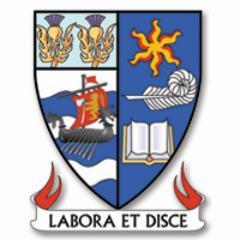 NameClassGuidance TeacherParental SignatureDateABCDEFGEnglishMathsComputing ScienceGeographyGraphic CommunicationHistoryModern StudiesMusicPhysicsSpanishArt & DesignBiologyChemistryDramaFrenchHospitalityMusic TechnologyPhysical EducationAdministration & ITArt & DesignBiologyHospitalityJohn Muir/Rural SkillsMusic TechnologyPhysicsPractical WoodworkingRugby NPA Level 5BiologyChemistryComputing ScienceDance National 5Design & ManufactureGeographyHistoryPhysicsReligious Moral & Philosophical Studies (RMPS)Travel & TourismArt & DesignBusiness ManagementChemistryGeographyGermanGraphic CommunicationModern StudiesMusicPhysical EducationEnglishMathsComputing ScienceGeographyGraphic CommunicationHistoryModern StudiesMusicPhysicsSpanishAyrshire College Courses(no other subject choice will be missed by picking a college course)Ayrshire College Courses(no other subject choice will be missed by picking a college course)BiologyChemistryComputing ScienceDance National 5Design & ManufactureGeographyHistoryPhysicsReligious Moral & Philosophical Studies (RMPS)Travel & TourismArt & DesignBusiness ManagementChemistryGeographyGermanGraphic CommunicationModern StudiesMusicPhysical EducationEnglishMathsComputing ScienceGeographyGraphic CommunicationHistoryModern StudiesMusicPhysicsSpanishTues & ThursAfternoonsMon & WedAfternoonsBiologyChemistryComputing ScienceDance National 5Design & ManufactureGeographyHistoryPhysicsReligious Moral & Philosophical Studies (RMPS)Travel & TourismArt & DesignBusiness ManagementChemistryGeographyGermanGraphic CommunicationModern StudiesMusicPhysical EducationEnglishMathsComputing ScienceGeographyGraphic CommunicationHistoryModern StudiesMusicPhysicsSpanishAutomotive Skills L4Construction L4Criminology N5Early Education N5Engineering N5Beauty & Hair L4Cyber Security N5BiologyChemistryComputing ScienceDance National 5Design & ManufactureGeographyHistoryPhysicsReligious Moral & Philosophical Studies (RMPS)Travel & TourismArt & DesignBusiness ManagementChemistryGeographyGermanGraphic CommunicationModern StudiesMusicPhysical EducationSubject SelectionEnglishMaths